PIEKĻŪSTAMĪBAS IZVĒRTĒŠANAS PROTOKOLA VEIDLAPAAizpildot tabulu, rīkoties šādi: 1) ja pārbaudāmais elements atbilst noteiktajām piekļūstamības prasībām, atzīmējiet tabulā konkrētajā ailē “Atbilst”; 3) ja pārbaudāmais aspekts neatbilst noteiktajām piekļūstamības prasībām, atzīmējiet “Neatbilst”; 3) ja pārbaudāmais elements neatrodas izvēlētajā lapā, atzīmējiet “Nav attiecināms”. Šūnām, kurās norādīts “Neatbilst”, ieteicams pievienot komentāru , kas tieši neatbilst. Šī informācija būs nepieciešama, aizpildot piekļūstamības paziņojuma formu.Pārbaudi apstiprināja (vārds, uzvārds, amats):  Evita Urpena, Sabiedrisko attiecību nodaļas vadītāja* Pārbaudes protokolu apstiprina atbilstoši iestādē noteiktajai iekšējai dokumentu aprites kārtībai.	ŠIS DOKUMENTS IR ELEKTRONISKI PARAKSTĪTS AR DROŠU ELEKTRONISKO PARAKSTU UN SATUR LAIKA ZĪMOGUKomentārs šūnām, kurās norādīts “Neatbilst”. Kļūdas paziņojums ir attēlots tikai vienā veidā, tas neizceļas.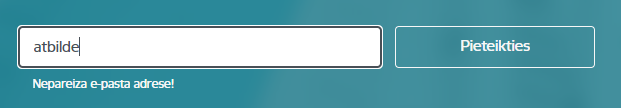 Darbinieku kontaktiem nav alternatīva teksta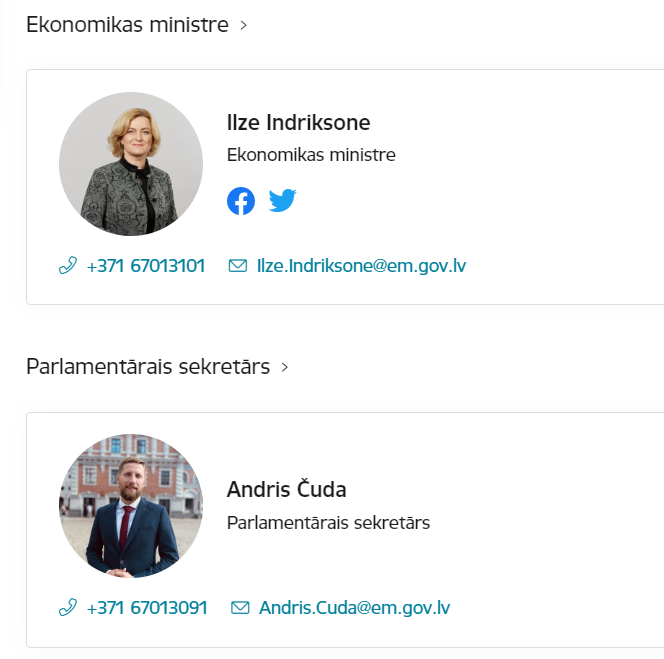 Tīmekļvietnes atbilstība piekļūstamības prasībām veikta (veikšanas datums): 23.12.2022Tīmekļvietnes piekļūstamības pārbaudi veica
(vārds, uzvārds, amats):Inguna Apsīte Sabiedrisko attiecību speciālisteIestādes nosaukums: Ekonomikas ministrijaTīmekļvietnes domēna nosaukums (URL): em.gov.lvNovērtētās lapasGalvenā navigācijaPamatstruk-tūras pārbaudeTastatūras piekļuve un vizuālais fokussFormu lauki un kļūdu paziņojumiAttēlu tekstuālā alternatīvaVirsrakstiKrāsu kontrastiTeksta izmēra tālummaiņaLapu nosaukumiSaturs, kas kustas, mirgo un zibsnīMultimediju (audio, video) satura alternatīvas1.Darbinieku kontaktihttps://www.em.gov.lv/lv/darbiniekiAtbilstAtbilstAtbilstNeatbilstNeatbilstAtbilstAtbilstAtbilstAtbilstAtbilstNav attiecināms2.Jaunumihttps://www.em.gov.lv/lv/jaunumiAtbilstAtbilstAtbilstNeatbilstAtbilstAtbilstAtbilstAtbilstAtbilstAtbilstNav attiecināms3.Vakanceshttps://www.em.gov.lv/lv/vakancesAtbilstAtbilstAtbilstNeatbilstNav attiecināmsAtbilstAtbilstAtbilstAtbilstAtbilstNav attiecināms4.Iestādes kontaktihttps://www.em.gov.lv/lv/iestades-kontaktiAtbilstAtbilstAtbilstNeatbilstAtbilstAtbilstAtbilstAtbilstAtbilstAtbilstNav attiecināms5.Covid19https://www.em.gov.lv/lv/covid-19AtbilstAtbilstAtbilstNeatbilstAtbilstAtbilstAtbilstAtbilstAtbilstAtbilstNav attiecināms“Neatbilst” šūnu komentārs. (skatīt pielikumā)1.2.